Université Abou B ekr Belkaid TlemcenFaculté Des Lettres et des LanguesDépartement d’anglaisNiveau : 1ère A. Licence	Spécialité : langue anglaiseModule : Langue française	Année Univ : 2023/2024Enseignant : BOURDIME Lakhdar 	Groupe :1,2,3,4,5,6,7 et 8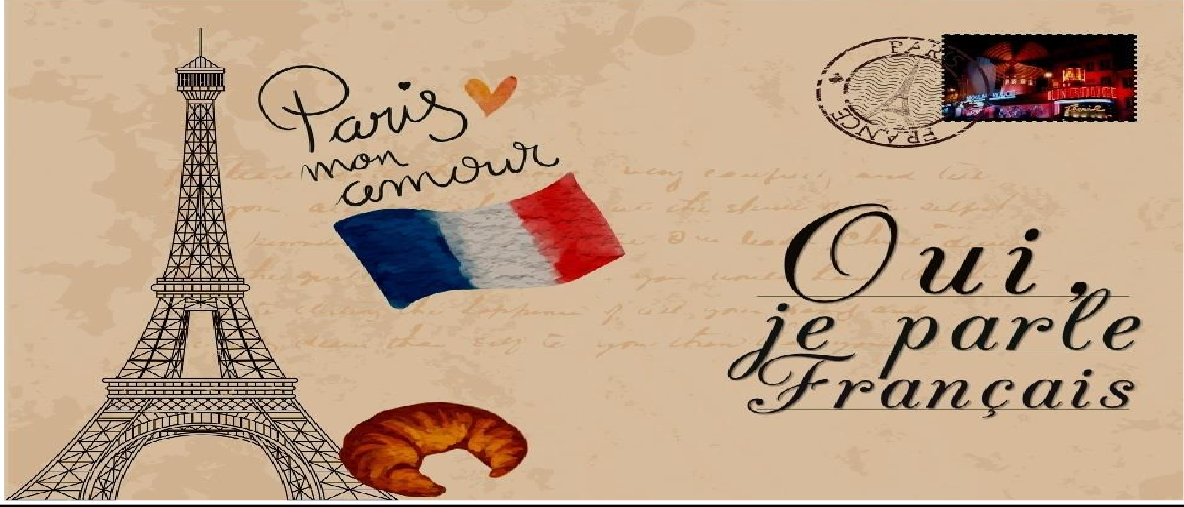 Cours n°02 :Les types de texteQu'est-ce qu'un texte?Un texte un ensemble d'énoncés qui présente une certaine cohérence du point de vue de la production et/ou de la réception, et qui peut être saisi et compris («lu») comme un tout indépendant.Qu'est-ce qu'une phrase?C'est un ensemble de mots, rassemblés de manière structurée et porteur d'un sens autonome.C'est une partie du discours ou du texte.les types de textes : Il existe 7 types de discours (ou textes) : narratif, descriptif, argumentatif, explicatif, injonctif, poétique, conversationnel.LE TEXTE NARRATIFLe texte à dominante narrative sert à :raconter une histoire ou des événements imaginaires, réels ou documentaires.➥Principales caractéristiquesCe type de texte comprend :une narration à la 1re personne ou à la 3e personne;un narrateur qui conte l’histoire ou le récit, qui y participe ou qui est extérieur à l’histoire (point de vue interne, externe ou omniscient);des personnages;des événements, des actions, des péripéties situés dans un lieu et dans le temps;la présence de repères chronologiques;des pronoms.➥Exemples de textes à dominantes narratives :récit; • conte; • fable; • roman; • légende ou mythe; • nouvelle; • mémoires; • récit historique*; • etc.Les outils linguistiquesPROCÉDÉS SYNTAXIQUES ET GRAMMATICAUX :Temps verbaux fréquents :le présent; • passé composé	• le passé simple;imparfait • le futur simplePROCÉDÉS LEXICAUX:vocabulaire devient progressivement plus riche et imagé et est adapté à l’âge du lecteur/ scripteurutilisation de verbes d’action (sauter, courir, manger, etc.).champ lexical	• variété de langue (niveau)PROCÉDÉS STYLISTIQUES : comparaison, métaphore, personnification, oxymore, antithèse, hyperbole, périphrase, énumération, métonymie, euphémisme, etc.LE TEXTE POÉTIQUELes textes qui utilisent le langage poétique ou mettent en évidence le choix de mots, d’images et de sonorités, Le texte à dominante poétique sert à :exprimer des sentiments et des émotions;jouer avec la langue;créer des images.➥Principales caractéristiques :Ce type de texte peut comprendre :la présence de refrains ou de couplets;des vers inégaux;l’absence de rimes ou de strophes;la répétition d’éléments semblables (sons, mots, nombre de syllabes, etc.);l’utilisation du rythme, des sonorités ou de la musicalité;l’utilisation du sens figuré des mots;l’utilisation des mots pour amuser, pour faire rire;un nombre fixe et un type fixe de vers (rythme, types de rimes, nombre de syllabes);un nombre fixe et un type fixe de strophes.➥Exemples de textes poétiques :poème en prose; • chanson; • proverbe; • expression drôle; • devinette; • dicton.Les outils linguistiques :PROCÉDÉS LEXICAUX:sens figuré (la connotation); • champs lexicaux;vocabulaire mélioratif ou péjoratif; • variété de langue;PROCÉDÉS SYNTAXIQUES ET GRAMMATICAUX :utilisation ou non de la ponctuation; • ellipsePROCÉDÉS STYLISTIQUES :comparaison, métaphore, personnification, oxymore, antithèse, hyperbole, périphrase, énumération, métonymie, euphémisme, etc.PROCÉDÉS PROSODIQUESrythme, pause, accentuationLE TEXTE DESCRIPTIFLes textes qui décrivent des êtres, des choses et des lieux, Le texte à dominante descriptive sert à :donner les caractéristiques d’un être, d’une chose, d’un lieu, d’un personnage, d’un sentiment;permettre au lecteur ou à l’interlocuteur de visualiser ou d’imaginer ce qui est décrit➥Principales caractéristiques :Ce type de texte comprend :un sujet ou un thème (l’élément principal à caractériser);des aspects (les idées principales en catégories, en parties ou en subdivisions);des sous-aspects (détails, propriétés, qualités, précisions liés à chaque aspect traité).➥Exemples de textes à dominante descriptive :portait; • guide touristique; • publicité; • petite annonce; • fiche technique; • documentaire; • itinéraire etc.Les outils linguistiquesPROCÉDÉS LEXICAUX:champs lexicaux; • vocabulaire relié aux cinq sens (verbes de perception tels que voir, entendre, ressentir, etc.)verbes attributifs (être, sembler, paraître, etc.);adjectifs; • adverbes de manière, d’intensité, de comparaison.PROCÉDÉS SYNTAXIQUES ET GRAMMATICAUX :Temps verbaux de base : • le présent; • l’imparfait PROCÉDÉS D’ORGANISATION DU DISCOURS :Les principaux marqueurs de relation utilisés : • d’espace et de lieu (ici, à côté, près de, ailleurs, haut/bas, devant/derrière, etc.); • de temps (premièrement, ensuite, etc.).➤LE TEXTE EXPLICATIFLes textes qui expliquent des idées, un concept, des phénomènes, des événements ou la manière de fonctionner d’un objet, Le texte à dominante explicative sert à :expliquer; • informer; • faire comprendre; • renseigner; • enseigner ou instruire; • mettre en évidence les causes d’un problème et les solutions possibles; • apporter un certain réalisme, un aspect vraisemblable ou de crédibilité dans une histoire ou un récit.➥Principales caractéristiques :Ce type de texte peut comprendre :un	lien	de	causalité	(ex.	phénomène/conséquences, cause/conséquences,problème/causes, problème/solutions);des exemples;des comparaisons pour souligner les ressemblances et les différences;des faits, des chiffres, des données, des statistiques ou des dates;des termes techniques ou spécialisés;des définitions (accentuées en caractère gras, en italique, etc.);des photos, des illustrations et des schémas;un énonciateur neutre offrant un point de vue objectif;des paragraphes, des titres et des sous-titres;une réponse à une question ou à un problème posé de façon explicite ou implicite➥Exemples de textes de type explicatif :reportage; • compte rendu; • manuel scolaire; • encyclopédie; • article scientifique; • page Web; • etc.Les outils linguistiquesPROCÉDÉS SYNTAXIQUES ET GRAMMATICAUX :Forme de phrase : • ImpersonnelleTemps verbaux de base : • le présent; • le passé composé. PROCÉDÉS D’ORGANISATION DU DISCOURS :Les principaux marqueurs de relation utilisés :de but (ex. pour, afin de, pour que)d’explication ou de cause (ex. puisque, parce que, car, en effet);de conséquence ou de conclusion (ex. donc, ainsi, alors, c’est pourquoi); • d’illustration (ex. par exemple, notamment);de temps (d’abord, ensuite, après);d’opposition (ex. mais, toutefois, bien que, par contre);d’addition, d’hiérarchisation ou d’énumération (ex. de plus, ni, enfin, et, ensuite, cependant, etc.);de comparaison (ex. comme, moins que, plus que, etc.).PROCÉDÉS LEXICAUX :vocabulaire spécialisé, technique et précis; • champ lexical PROCÉDÉS STYLISTIQUES :périphrase • comparaison • gradationLE TEXTE ARGUMENTATIFLes textes qui visent à influencer l’opinion, à convaincre ou à persuader, le texte à dominante argumentative sert à : • convaincre; • persuader; • influencer; • défendre une opinion.➥Principales caractéristiques :Ce type de texte comprend :un message, une opinion ou un point de vue;la présence d’une thèse;des arguments et des contre-arguments;des exemples;une prise de position engagée ou un point de vue neutre.➥Exemples de textes de type argumentatif :critique; • éditorial; • message publicitaire; • analyse littéraire; • discours politique • éditorial; • plaidoyer; • publicité (affiche, à la télé, à la radio); • critique de films, de livres, d’œuvres d’art; • dissertation, essai; • lettre au rédacteur; • etc.Les outils linguistiquesPROCÉDÉS SYNTAXIQUES ET GRAMMATICAUX :Types de phrases pour exprimer son engagement :exclamatif • interrogatif • impératif   Phrases du type déclaratif pour exprimer un point de vue distancié;Temps et modes verbaux de base :le présent; • l’imparfait; • le passé composé; • le conditionnel; • l’impératif;le subjonctif.PROCÉDÉS D’ÉNONCIATION :expressions qui indiquent la modélisation (ex. à mon avis, selon moi, etc.); • marques de modalité : - pronoms à la première personne pour exprimer son engagement; - pronoms à la 3e personne pour exprimer un point de vue distancié;termes mélioratifs ou péjoratifs pour exprimer des jugements positifs ou négatifs;auxiliaires de modalité (sembler, vouloir, pouvoir, devoir, etc.). PROCÉDÉS D’ORGANISATION DU DISCOURS :Les principaux marqueurs de relation utilisés :de but (ex. pour, afin de, pour que);d’explication ou de cause (ex. puisque, parce que, car, en effet);de conséquence, de déduction ou de conclusion (ex. donc, ainsi, alors, c’est pourquoi);d’illustration (ex. par exemple, notamment);d’addition, d’hiérarchisation ou d’énumération (ex. de plus, ni, enfin, et, ensuite, cependant, etc.);de comparaison (ex. comme, moins que, plus que, etc.);d’opposition et de concession (mais, toutefois, bien que, par contre, certes, cependant, en revanche, etc.);de précision (c’est-à-dire, en d’autres mots, etc.).➤LE TEXTE DIALOGAL (CONVERSATIONNEL)Les textes qui transmettent des interactions verbales, la fonction de ce type de texte est de/d’ :échanger et interagir à l’oral;transposer à l’écrit des propos entendus;faire avancer l’action dans un texte (ex. récit, pièce de théâtre, bande dessinée) et aider à caractériser les personnages.➥Principales caractéristiques :Ce type de texte peut comprendre :des changements d’interlocuteurs et la prise de parole;l’utilisation du non verbal et de la prosodie;des pauses, des répétitions, des hésitations, des interjections;le discours direct;la présence de guillemets, de tirets, des deux-points, de bulles;l’organisation par actes, scènes ou bulles➥Exemples de textes de type dialogal :interaction orale quotidienne; • échange de questions et de réponses; • pièce de théâtre; • bande dessinée; • improvisations; • dramatisation; • interview; • entretien; • cercle littéraire; • film; • conversation sur le vif ou téléphonique, • jeu de rôle; • dialogue entre personnages; • etc.Les outils linguistiquesPROCÉDÉS D’ÉNONCIATION :présence des pronoms de la 1re et de la 2e personnes;emploi des formules de politesse et d’adresse;présence de mots phatiques (ex. tu me suis?, tu vois?, tu m’écoutes?);présence d’interjections (hum, bon, euh, zut, etc.).PROCÉDÉS SYNTAXIQUES ET GRAMMATICAUX :Types et formes de phrase variés :Temps verbaux :présent de l’indicatif; • selon les besoins de l’interaction ou du dialogue.PROCÉDÉS LEXICAUX:niveaux de langue courant ou familier, présence du vernaculaire;➤LE TEXTE INJONCTIFLes textes injonctifs sont des textes qui indiquent comment faire quelque chose ou comment agir, la fonction de ce type de texte est de/d’ :inciter à agir ou à se comporter d’une façon précise;ordonner;donner des instructions;conseiller;guider et orienter;informer;faire comprendre;enseigner ou instruire.➥Principales caractéristiques :Ce type de texte peut comprendre :des conseils, des ordres, des comportements, des étapes, des règlements, des instructions, etc.;beaucoup de verbes;des phrases courtes ou énoncés courts;une structure énumérative;un message impersonnel.➥Exemples d’un texte explicatif :recette; • mode d’emploi; • consigne; • marche à suivre; • liste d’étapes; • règles de jeu; • slogan; • règlements ou routines de classe; • invitation; • plan de travail; • critères de réalisation d’une tâche; • itinéraire; • etc.